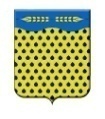 ДУМА НЕФТЕКУМСКОГО МУНИЦИПАЛЬНОГО ОКРУГА СТАВРОПОЛЬСКОГО КРАЯВТОРОГО СОЗЫВАРЕШЕНИЕ25 марта 2024 года                          г. Нефтекумск                                           № 278О внесении изменений в Положения об оплате труда работников органов местного самоуправления Нефтекумского муниципального округа Ставропольского края, отраслевых (функциональных) и территориального органов администрации Нефтекумского муниципального округа Ставропольского края, замещающих должности, не являющиеся должностями муниципальной службы, и работников, осуществляющих свою деятельность по профессиям рабочих, утвержденные решением Думы Нефтекумского муниципального округа Ставропольского края от 12 декабря 2023 г. № 216В соответствии с постановлением Правительства Ставропольского края от 17 января 2024 года № 25-п «О внесении изменения в пункт 5 Положения о системах оплаты труда работников органов государственной власти (государственных органов) Ставропольского края, осуществляющих профессиональную деятельность по профессиям рабочих, утвержденного постановлением Правительства Ставропольского края от 18 марта . № 81-п», Уставом Нефтекумского муниципального округа Ставропольского края, утвержденным решением Думы Нефтекумского городского округа Ставропольского края от 15 августа 2023 года № 129,Дума Нефтекумского муниципального округа Ставропольского краяРЕШИЛА:Статья 1Внести в Положение об оплате труда работников органов местного самоуправления Нефтекумского муниципального округа Ставропольского края, отраслевых (функциональных) и территориального органов администрации Нефтекумского муниципального округа Ставропольского края, замещающих должности, не являющиеся должностями муниципальной службы, утвержденное решением Думы Нефтекумского муниципального округа Ставропольского края от 12 декабря 2023 г. № 216 (далее - Положение) следующие изменения:1) статью 2 изложить в следующей редакции:«Статья 2. Размеры должностных окладовРазмеры должностных окладов работников составляют:2) в пункте 1 части 1 статьи 4 слова «десяти» заменить словами «двенадцати»;3) в части 1 статьи 5 слова «80 процентов» заменить словами «100 процентов»;4) в части 3 статьи 7 слова «до 125 процентов» заменить словами «50 процентов»;5) в приложении к Положению пункт 2 изложить в следующей редакции:«2. В стаж работы, дающий право на получение ежемесячной надбавки за выслугу лет, засчитываются периоды замещения отдельных должностей руководителей и специалистов на предприятиях, в учреждениях, организациях, опыт и знание работы в которых необходимы работникам органов местного самоуправления Нефтекумского муниципального округа Ставропольского края, отраслевых (функциональных) и территориального органов администрации Нефтекумского муниципального округа Ставропольского края для выполнения должностных обязанностей по замещаемой должности. Периоды работы в указанных должностях засчитываются на основании решения руководителя соответствующего органа либо представителя нанимателя, осуществляющего полномочия нанимателя от имени Нефтекумского муниципального округа Ставропольского края. Периоды работы в указанных должностях в совокупности не должны превышать пять лет.».Статья 2Внести в статью 2 Положения об оплате труда работников органов местного самоуправления Нефтекумского муниципального округа Ставропольского края, отраслевых (функциональных) и территориального органов администрации Нефтекумского муниципального округа Ставропольского края, осуществляющих свою деятельность по профессиям рабочих, утвержденное решением Думы Нефтекумского муниципального округа Ставропольского края от 12 декабря 2023 г. № 216 изменения, изложив ее в следующей редакции:«Статья 2. Размеры окладов«Размеры окладов работников устанавливаются в зависимости от присвоенных им квалификационных разрядов в соответствии с единым тарифно-квалификационным справочником работ и профессий рабочих или профессиональными стандартами с учетом требований к профессиональной подготовке и уровню квалификации, которые необходимы для осуществления соответствующей профессиональной деятельности, в том числе выполнения определенной трудовой функции, на основе отнесения профессий рабочих к профессиональным квалификационным группам:Статья 3Настоящее решение вступает в силу со дня его официального опубликования и распространяется на правоотношения, возникшие с 1 января 2024 года.Председатель ДумыНефтекумского муниципального округаСтавропольского края                                                                           Д.А. СлюсаревГлава Нефтекумского муниципального округаСтавропольского края                                                                        Д.Н. Сокуренко№ п/пНаименование должностейРазмер должностного оклада (руб.)1.Старшие: экономист, бухгалтер8 5062.Бухгалтер, экономист, социолог, механик-водитель7 1773.Старший инспектор5 6864.Инспектор5 1045.Заведующий хозяйством4 932Профессиональная квалификационная группаКвалификационные разряды единого тарифно-квалификационного справочника работ и профессий рабочихРазмер оклада (руб.)Общеотраслевые профессии рабочих первого уровня 1 квалификационного уровня 1 разряд5632Общеотраслевые профессии рабочих первого уровня 1 квалификационного уровня 2 разряд5 709.»